2019 Handmade Music Festival Vendor Contract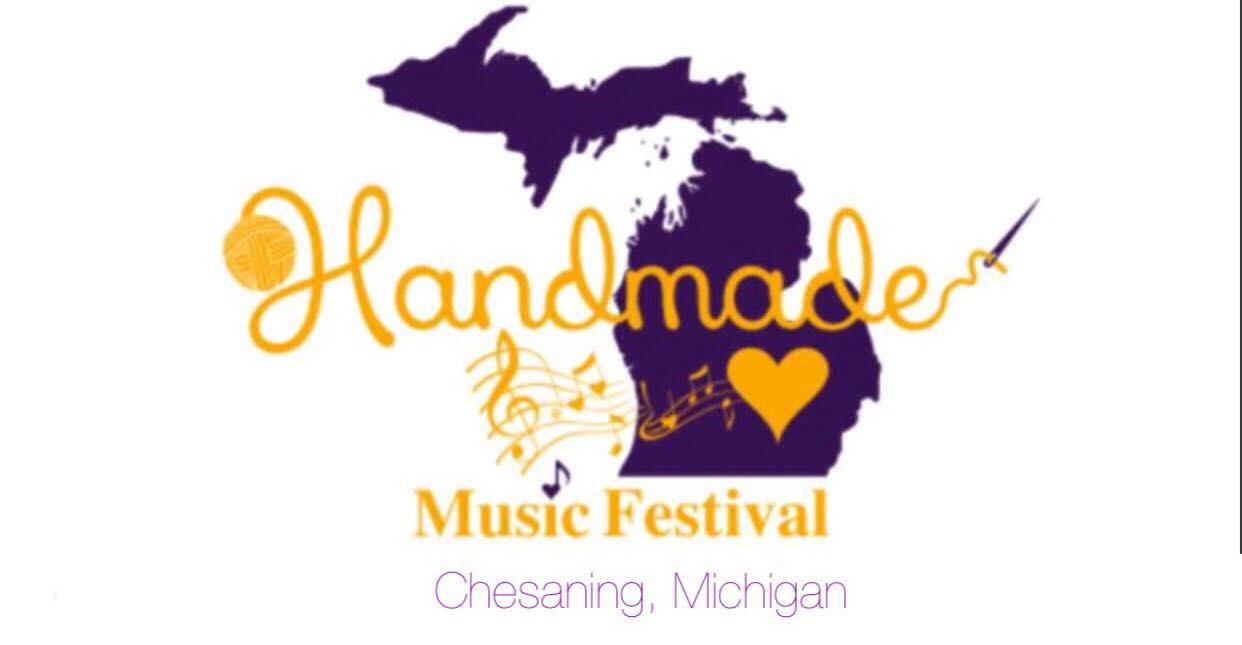 September 27th, 2019 5pm-11pm September 28th, 2019 12 Noon – 11pmAt Showboat Park located in Chesaning, MI. 48616handmademusicfestival@gmail.comPlease make check payable to:Handmade Music, LLC.Please return this application and payment to:Handmade Music, LLC308 N Main St.Chesaning, MI. 48616 Payment can also be made via PayPal at PayPal.Me/handmademusicfestIf paying via PayPal, vendor must mail signed contract to above address. This is a 2-day event. Vendor space is 10’ x 10’ and cost is $125 and must be paid in full before August 15th, 2019. 2019 Handmade Music Festival Vendor Application                                                                                         When: Friday, September 27, 2019 5pm-11pm and Saturday, September 28, 2019 Noon-11pmWhere:  Showboat Park, Chesaning, MI 48616Website: handmademusicfestical.comContact: Cheri Thiel or Shelly Rupple-English308 N Main St., Chesaning, MI 48616handmademusicfestival@gmail.comThis is a 2-day outside event. Large venue. Vendor Booth Fees 2019:10’x10’ $125 (open space) - You are required to bring your own canopy tent, tables & chairs. There is NOT electricity.NO SHARING BOOTHS.One vendor per booth. No Exceptions. 2 conjoined booths available for a discounted price of $225 until August 15th, 2019. $250 after August 15th, 2019. *Set up begins Friday, September 27th from 9am-4pm. Doors open early to vendors Saturday morning at 8am.It is highly encouraged that all vendors set up Friday. ***No cars will be permitted beyond the main gate Saturday at any time. ***If you choose to set up Saturday morning you will be required to park outside the main gate & carry your merchandise Canopy tents welcome! But must be 10’x10’ or smaller. Anything bigger will not be permitted.All vendors are required to bring their own table and chairs for this event as this venue does not supply.General Event Rules***No early break-downs! ***Any vendor who leaves early will be charged a $75 early termination fee to the credit card on file. Advertising is costly, we need to honor all our guests who take the time to come out and see us.All vendors must vacate the venue no earlier than 7pm on Saturday, 09/28/2019 OR no later than 11am Sunday, 09/29/2019. There will be a $25 per hour fee for all who are not out by 11am on Sunday, 09/29/2019.*** You, the vendor, understand that you may not be the only vendor at this event with similar products, prices or merchandise. If you choose to remove yourself from the vendor list for any reason whatsoever; please know any fees paid will not be refunded. ***All paid vendor fees are NON-REFUNDABLE. *Initial here that you agree_______Vendor Contact & Listing InformationName: Business Name:Website/Facebook: Address:Phone: Email: Please provide a brief description of the type of items you sell. Please note only the goods and services listed here will be permitted in your booth. Please include your Facebook page link. ________________________________________________________________________________________________________________________________________________________________________________________________________________________________________________________________________________________________________________________________OUTSIDE BOOTHS 10x10’ BOOTHS 10x10’ space for $125 (1 business/merchant per). This price includes camping. There are a limited amount of electric sites and electric sights are first come, first serve. Electric sights are NOT guaranteed. Send Check or Money Order to contact listed at top of the application. Make checks payable to: Handmade Music, LLCAlso accepting vending fee via paypal.com to handmademusicfestival@gmail.com or PayPal.Me/handmademusicfestCredit Card Info for File - Nothing will be charged to your card unless otherwise notedVisa/Mastercard#: __________________________________________________________________________________________Expiration_________________________________________________________________________________________________ 3-digit code: _______________________________________________________________________________________________Zip Code: __________________________________________________________________________________________________Signature: _______________________________________________________________________________________________I certify that I have carefully read the rules/regulations and agree to abide by them. I agree to indemnify and hold harmless the Village of Chesaning, Handmade Music, LLC and any affiliates, volunteers and other Handmade Music, LLC partners from any losses, claims or liability that may arise because of my participation in the event.  This is a rain or shine event. *NO REFUNDS will be issued.Signature:___________________ _____________________________________________________________For office use:  Date received: ____________ Date Approved:____________ Fee:____________Thank you for joining the Handmade Music Festival & helping us spread the international language of music, community, love & light to all who enter.Handmade Music, LLC Vendor Rules and RegulationsAll booths that are not occupied within one half hour of opening will forfeit their booth space. Exhibitors are to ensure that their display is completely set up and ready to sell when the doors open. Vendor booths must be of sound construction and must in no way obstruct or endanger the neighboring booth area or walkways.Each vendor is responsible for their own liability insurance, compliance with all requirements of the state of Michigan and local municipalities.Collection of sales tax is the sole responsibility of the registered vendor.Vendor shall not dismantle, pack up or remove any part of their display prior to 7pm on 09/28/2019.***SOLICITATION*** Exhibitors are prohibited from soliciting other exhibitors, except from within their own assigned exhibit space. Non-exhibiting firms or organizations are not permitted to solicit business within the show. If you are caught soliciting, you will be asked to leave immediately.No vendor may sublet or share booth space.  All booths must be securely staked into the ground and weighted down. We reserve the right to remove any offensive products.All vehicles must be moved from the show grounds to the designated parking area after unloading. No vehicles on the festival grounds at all on Saturday. Vehicles will be towed at owner’s expense if rules are broken. No exceptions. A $50 fee will be assessed to any check returned for insufficient funds. The event will go on rain, snow, sleet or shine.No refunds will be issued after application is accepted.HMMF reserves the right to change or add to the rules and regulations as needed. Once your application is accepted we will send you an email notification 2-4 weeks prior to the event. Please initial that you have read and agree: ________